APPENDIX 16CLASSROOM SAMPLING FORM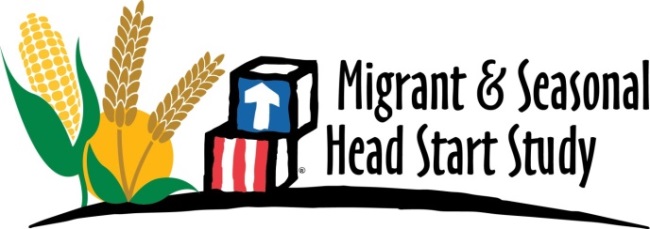 INSTRUCTIONS FOR ON-SITE COORDINATOR:  Please include information below ONLY for children funded through FEDERAL ACF MSHS FUNDS.When finished, please return this form to the Westat study team through the Huddle site, using the login credentials that were sent to you in a separate email. Please do NOT email this information to the study team. If you have questions about this form or accessing Huddle, please call us toll-free at 1-888-XXX-XXXX.Paperwork Reduction Act Statement: The referenced collection of information is voluntary. An agency may not conduct or sponsor, and a person is not required to respond to, a collection of information unless it displays a currently valid OMB control number. The OMB control number for this collection is xxxx-xxxx and it expires XX/XX/XXXX. The time required to complete this collection of information is estimated to average 30 minutes, including the time to review instructions, search existing data resources, gather the data needed, and complete and review the collection of information. If you have comments concerning the accuracy of the time estimate(s) or suggestions for improving this form, please write to: Abt Associates, 55 Wheeler Street, Cambridge MA 02138 Attention: Linda Caswell.Lead TeacherTeacher Preferred LanguageClassroom Session	First Name	Last Name(Select One)English, Spanish, Other (please specify)(Select One)AM, PM, Full Day, Other (please specify)Number of MSHS Infants/Young Toddlers (0-23 Months) EnrolledNumber of MSHS Toddlers (24-35 Months) EnrolledNumber of MSHS Preschool Children(36 Months and older) Enrolled  1.	______________________________________________________________________  2.	______________________________________________________________________  3.	______________________________________________________________________  4.	______________________________________________________________________  5.	______________________________________________________________________  6.	______________________________________________________________________  7.	______________________________________________________________________  8.	______________________________________________________________________  9.	______________________________________________________________________10.	______________________________________________________________________11.	______________________________________________________________________12.	______________________________________________________________________13.	______________________________________________________________________14.	______________________________________________________________________